 Escola Municipal de Educação Básica Alfredo Gomes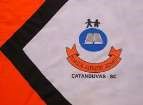 Catanduvas, outubro de 2020. Diretora: Ivânia Aparecida NoraAssessora Técnica Pedagógica: Simone Andréa CarlAssessora Técnica Administrativa: Tania N. de Ávila Professora: Neusa Aparecida Rigo Fabro Turma: 3º ano 2 Matutino Atividade de aprendizagem a distância 30 – Geometria está em tudoOlá querida criança e família! Aqui está a sequência didática para estudo nesta semana de 26/10 a 30/10. As orientações, informações e dúvidas serão pelo WhatsApp, no grupo e privado da profe. Bons estudos e boa semana!!Ao finalizar o estudo da geometria, precisamos perceber que ao nosso redor, no dia a dia, está cheio de imagens e objetos como: uma caixa de sapatos, uma pirâmide, uma lata de leite, um copo, uma casquinha de sorvete, uma geladeira, uma porta, uma janela, um desenho, um quadro, uma bola e muitas outras coisas, que lembram a forma das figuras geométricas planas e das figuras geométricas espaciais. Você já aprendeu seus nomes, suas formas e suas características, lembra? Observe com atenção as duas imagens abaixo:Converse com sua família e veja se sabe responder oralmente:Você já sabe o nome de todas essas figuras?Sabe as características de cada uma?Consegue reconhecer e diferenciar as figuras geométricas planas das figuras geométricas espaciais ou sólidos geométricos?Lembra de imagens ou objetos que tenham a forma parecida com essas figuras?Para você relembrar de tudo isso e ampliar ainda mais o seu conhecimento, se puder assista o vídeo PLANIFICAÇÃO DOS SÓLIDOS GEOMETRICOS, que será enviado no grupo da turma, através do link: https://www.youtube.com/watch?v=mSL27huvhIQhttps://www.youtube.com/watch?v=mSL27huvhIQ.Leia com atenção. Todas as figuras geométricas espaciais chamadas de sólidos geométricos, são formadas pela união de figuras geométricas planas, as quais podem ser identificadas por meio da planificação. A planificação de sólidos geométricos é uma forma de apresentar esses sólidos usando apenas um plano, ou seja, é uma forma de representar um objeto de três dimensões em apenas duas dimensões.Você sabia que é possível fazer a planificação de dois modos. Observe:Agora é a sua vez! Peça para mamãe uma caixinha vazia: de creme dental, de remédio ou de qualquer outra coisa. Observe seu tamanho, quantos lados, a forma geométrica dos lados e depois descubra a representação planificada dela: siga os passos:Abra e desmonte a caixa com cuidado para não rasgar até ficar bem retinha e sem nenhuma dobrinha;Observe como ficou o formato da representação planificada da sua caixa?Quantas figuras geométricas existe na sua representação planificada?Quais são as formas das figuras geométricas que apareceram na sua representação planificada?Mande uma foto da representação planificada da sua caixa.Monte o jogo da memória das planificações, recortando as peças das páginas 239 e 241 do seu livro de matemática Aprender Juntos e jogue com sua família, conforme orientação da página 92. Mande uma foto de você jogando. Depois faça os exercícios das páginas 93 até 97, questão 4. Mande fotos para a professora corrigir.DESAFIO: Montar alguns sólidos geométricos através da representação planificada com ajuda da família.1º - Observe cada representação planificada dos sólidos geométricos que estão no final da atividade. Identifique sua forma? Por quantas e quais figuras planas são formadas?2º - Use a legenda com atenção: recorte o molde de cada figura só no pontilhado, dobre todas as linhas retas e passe cola só nas abas.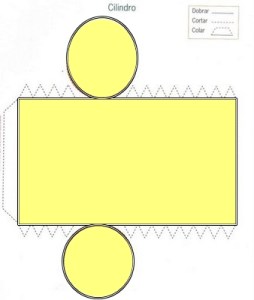 3º - Recorte com atenção e cuidado, a figura bem certinha no pontilhado;4º - Dobre todas as linhas retas do molde;5º - Encaixe os lados da figura formando o sólido para verificar se vai dar certo;6º - Passe um pouquinho de cola só nas abas da figura;7º - Feixe os lados encaixando as abas formando finalmente o sólido da representação;8º - Depois de montar todos os sólidos, procure identificar as características de cada um: formas dos lados, quantas faces (lados), quantas arestas (linhas, retas ou dobras) e quantos vértices (ponta ou ponto). Converse com sua família sobre cada um;9º - Faça um vídeo, de você apresentando e falando um pouquinho de cada sólido que fez. Envie para a professora ver e avaliar.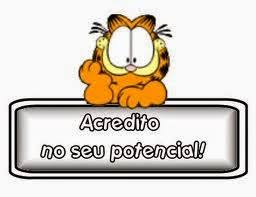 REPRESENTAÇÃO PLANIFICADA DO CUBO PARA MONTAR: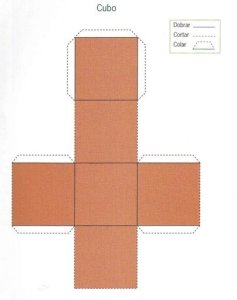 REPRESENTAÇÃO PLANIFICADA DO PARALELEPÍPEDO PARA MONTAR: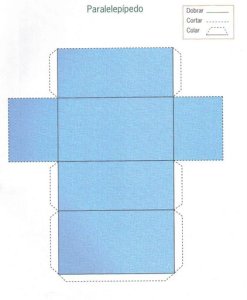 REPRESENTAÇÃO PLANIFICADA DA PIRÂMIDE PARA MONTAR: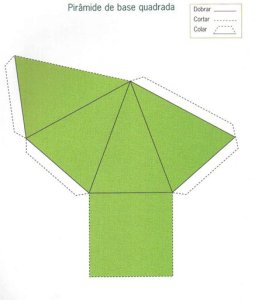 REPRESENTAÇÃO PLANIFICADA DO PRISMA PARA MONTAR: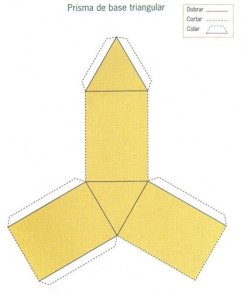 REPRESENTAÇÃO PLANIFICADA DO CILINDRO PARA MONTAR: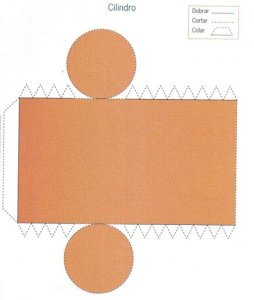 REPRESENTAÇÃO PLANIFICADA DO CONE PARA MONTAR: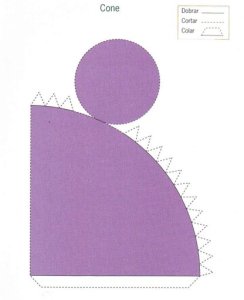 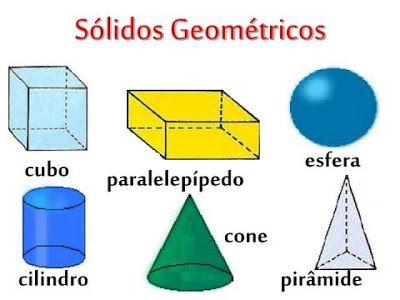 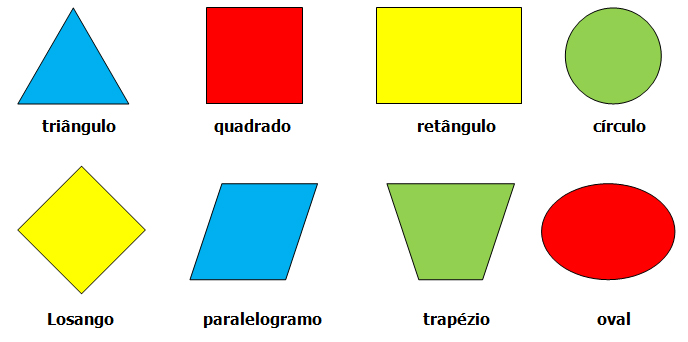 Desmontando ou abrindo um sólido geométrico temos a representação planificada. Neste exemplo de uma caixa de sapato.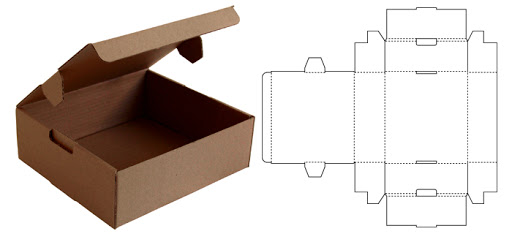 Desenhando representação planificada, dobrando nas linhas e montando o sólido geométrico. Neste exemplo uma pirâmide.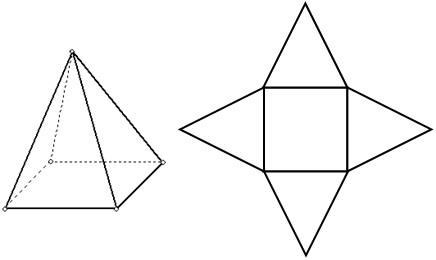 